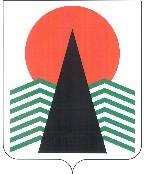 АДМИНИСТРАЦИЯ  НЕФТЕЮГАНСКОГО РАЙОНАпостановлениег.НефтеюганскО внесении изменений в постановление администрации Нефтеюганского района 
от 28.07.2015 № 1460-па-нпа «Об утверждении административного регламента предоставления муниципальной услуги «Бесплатная передача в собственность граждан Российской Федерации занимаемых ими жилых помещений 
в муниципальном жилищном фонде (приватизация жилых помещений)»В соответствии с Федеральными законами от 06.10.2003 № 131-ФЗ «Об общих принципах организации местного самоуправления в Российской Федерации», 
от 27.07.2010 № 210-ФЗ «Об организации предоставления государственных 
и муниципальных услуг», постановлениями администрации Нефтеюганского района 
от 06.02.2013 № 242-па «О разработке и утверждении административных регламентов предоставления муниципальных услуг», от 25.03.2013 № 952-па «Об утверждении реестра муниципальных услуг Нефтеюганского муниципального района Ханты–Мансийского автономного округа – Югры», статьей 38 Устава Нефтеюганского муниципального района Ханты–Мансийского автономного округа – Югры, в целях приведения нормативного правового акта в соответствии с действующим законодательством Российской Федерации п о с т а н о в л я ю:Внести в приложение к постановлению администрации Нефтеюганского района от 28.07.2015 № 1460-па-нпа «Об утверждении административного регламента предоставления муниципальной услуги «Бесплатная передача в собственность граждан Российской Федерации занимаемых ими жилых помещений в муниципальном жилищном фонде (приватизация жилых помещений)» следующие изменения:В разделе II:Подпункт «б» пункта 14 дополнить словами: «в форме, утвержденной приказом Департамента «Об обработке персональных данных в департаменте имущественных отношений Нефтеюганского района» от 30.12.2021 № 56.».В абзаце пятом подпункта 3 пункта 18 слова «– заместителя главы Нефтеюганского района» исключить.1.1.3. В абзаце четвертом пункта 25 слова «правилам пожарной безопасности» заменить словами «правилам противопожарного режима»;В пункте 29:В абзаце третьем слова «, в том числе с возможностью их копирования, заполнения и подачи в электронной форме;» исключить.Абзац четвертый признать утратившим силу.Пункт 34 дополнить абзацами девятым, десятым, одиннадцатым следующего содержания: «Информация на Едином и Региональном порталах о порядке и сроках предоставления муниципальной услуги на основании сведений, содержащихся 
в федеральной государственной информационной системе «Федеральный реестр государственных и муниципальных услуг (функций)», предоставляется заявителю бесплатно.Доступ к информации о сроках и порядке предоставления услуги осуществляется без выполнения заявителем каких-либо требований, в том числе 
без использования программного обеспечения, установка которого на технические средства заявителя требует заключения лицензионного или иного соглашения 
с правообладателем программного обеспечения, предусматривающего взимание платы, регистрацию или авторизацию заявителя или предоставление им персональных данных.Досудебное (внесудебное) обжалование решений и действий (бездействия), Департамента, многофункционального центра, а также их должностных лиц, муниципальных служащих, работников осуществляется в соответствии с разделом V Административного регламента.».Дополнить подразделом следующего содержания:«Случаи и порядок предоставления муниципальных услуг 
в упреждающем (проактивном) режимеМуниципальная услуга в упреждающем (проактивном) режиме 
не предоставляется.».В разделе III:В абзаце пятом пункта 35 слова «направление (выдача)» заменить словами «выдача (направление)». Абзац шестой пункта 38 изложить в следующей редакции: «- обеспечение согласования проекта распоряжения. Глава Нефтеюганского района принимает решение путем подписания указанного документа, а при наличии замечаний возвращает его специалисту Департамента, ответственному 
за предоставление муниципальной услуги. После устранения замечаний специалист Департамента, ответственный за предоставление муниципальной услуги, повторно передает проект документа, являющийся результатом предоставления муниципальной услуги, для подписания Главе Нефтеюганского района;».Наименование подраздела «Направление (выдача) результата предоставления муниципальной услуги» заменить на «Выдача (направление) результата предоставления муниципальной услуги».В абзаце седьмом пункта 39 слова «направление (выдача)» заменить словами «выдача (направление)». Дополнить подразделом следующего содержания: «Варианты предоставления муниципальной услуги, включающие порядок предоставления указанной услуги отдельным категориям заявителей, 
объединенных общими признаками, в том числе в отношении результата муниципальной услуги, за получением которого они обратилисьПорядок предоставления муниципальной услуги не зависит от категории объединенных общими признаками заявителей, указанных в пункте 2 настоящего Административного регламента. В связи с этим варианты предоставления муниципальной услуги, включающие порядок предоставления указанной услуги отдельным категориям заявителей, объединенных общими признаками, в том числе 
в отношении результата муниципальной услуги, за получением которого они обратились, не устанавливаются.».Пункты 41, 42 раздела IV изложить в следующей редакции:«41. Текущий контроль за соблюдением и исполнением ответственными должностными лицами Департамента положений Административного регламента 
и иных нормативных правовых актов, устанавливающих требования к предоставлению муниципальной услуги, а также решений, принятых (осуществляемых) ответственными должностными лицами в ходе предоставления муниципальной услуги, осуществляется директором Департамента либо лицом, его замещающим.42. Контроль за полнотой и качеством предоставления муниципальной услуги осуществляется в форме плановых и внеплановых проверок полноты и качества предоставления муниципальной услуги (далее - плановые, внеплановые проверки, проверки). Периодичность проведения плановых проверок полноты и качества предоставления муниципальной услуги устанавливается в соответствии с годовым планом работы Департамента.Плановые проверки полноты и качества предоставления муниципальной услуги проводятся начальником отдела по реализации жилищных программ Департамента.Внеплановые проверки полноты и качества предоставления муниципальной услуги проводятся директором Департамента либо лицом, его замещающим, 
на основании жалоб заявителей на решения или действия (бездействие) должностных лиц Департамента, принятых или осуществленных в ходе предоставления муниципальной услуги. Рассмотрение жалобы заявителя осуществляется в порядке, предусмотренном разделом V Административного регламента. Результаты проверки оформляются в форме акта, который подписывается лицами, участвующими в проведении проверки. В акте проверки отмечаются выявленные недостатки и указываются предложения по их устранению.Контроль полноты и качества предоставления муниципальной услуги 
со стороны граждан, их объединений, организаций осуществляется с использованием соответствующей информации, размещаемой на официальном сайте, а также 
с использованием адреса электронной почты Департамента, в форме письменных 
и устных обращений в адрес администрации Нефтеюганского района, о наличии 
в действиях (бездействии) ответственных лиц, а также принимаемых ими решениях, нарушений положений Административного регламента и иных нормативных правовых актов, устанавливающих требования к предоставлению муниципальной услуги.».В Приложении 1 к Административному регламенту предоставления муниципальной услуги «Бесплатная передача в собственность граждан Российской Федерации занимаемых ими жилых помещений в муниципальном жилищном фонде (приватизация жилых помещений)» слова «– заместителю главы Нефтеюганского района» исключить.Приложение 3 к Административному регламенту предоставления муниципальной услуги «Бесплатная передача в собственность граждан Российской Федерации занимаемых ими жилых помещений в муниципальном жилищном фонде (приватизация жилых помещений)» признать утратившим силу. Настоящее постановление подлежит официальному опубликованию в газете «Югорское обозрение» и размещению на официальном сайте органов местного самоуправления Нефтеюганского района. Настоящее постановление вступает в силу после официального опубликования.Контроль за выполнением постановления возложить на заместителя главы Нефтеюганского района Бородкину О.В.Глава района							А.А.Бочко13.05.2022№ 835-па-нпа№ 835-па-нпа